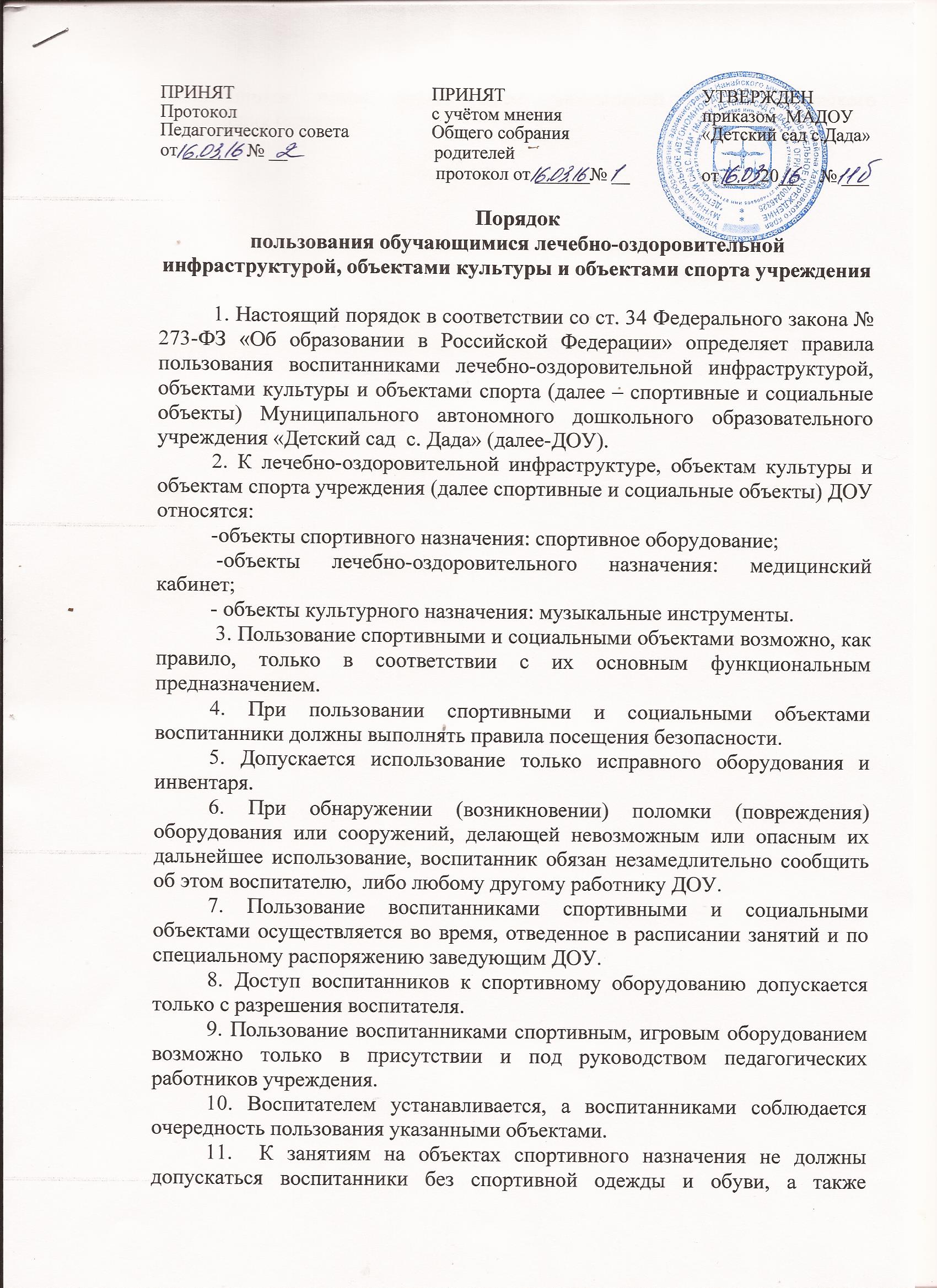 воспитанники после перенесенных заболеваний без медицинского заключения (справки).________________________